Publicado en Tres Cantos (Madrid) el 02/08/2018 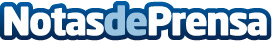 Mejoras en OutputDynamics, la solución destacada de Document Output Management de DocPathLos últimos avances incluidos en esta solución de software de Document Output Management cubren el rendimiento global, la estabilidad y la usabilidad de la generación documental y el proceso de impresiónDatos de contacto:Joyce LawyersDepartamento de Comunicación91 803 50 00Nota de prensa publicada en: https://www.notasdeprensa.es/mejoras-en-outputdynamics-la-solucion Categorias: Software http://www.notasdeprensa.es